ISTITUTO COMPRENSIVO STATALE DI FELTREViale A. Fusinato, 14 - 32032 FELTRE (Belluno)Scuole dell’Infanzia di Anzù – Mugnai – Pasquer – Tomo – Vellai – VignuiScuole Primarie di Feltre – Farra – Foen – MugnaiScuola Secondaria di 1° grado di Feltre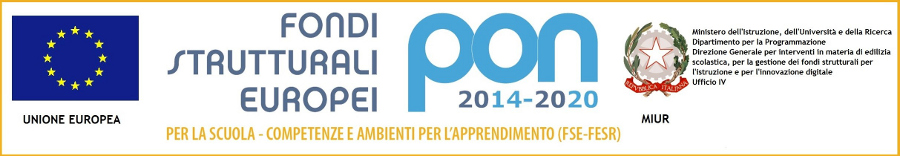 COMUNICATO STAMPAIC FELTRE: Studenti della Rocca in “volo” sul Monte Avena. Si è conclusa a Cima Campon l’iniziativa “Montagna Amica” in collaborazione col Cai.Tutti in fila per provare l’ebbrezza del volo. Si è conclusa con una simulazione di decollo in parapendio, l’escursione di “Montagna Amica”, l’iniziativa promossa dal Cai, che ha visto anche quest’anno coinvolti i ragazzi della scuola media “Rocca” di Feltre. Un centinaio di studenti delle terze che nei giorni scorsi, in più riprese, si sono recati sul Monte Avena e che, con l’ausilio degli istruttori del Paradelta Club, hanno provato a “spiccare il volo”. “E’ stata una attività che è molto piaciuta ai nostri ragazzi – spiega il vicepreside vicario, Paolo Perco che, assieme ai colleghi Possamai, Vanz, Perer, Valdetara, Bertoldin, Cucci e Vairo, ha accompagnato gli allievi nell’escursione – Un’esperienza sportiva che coniuga lo stare bene in montagna e lo starci in sicurezza, cogliendo nel frattempo spunti di educazione ambientale, storia locale, aspetti geografici, naturalistici e sportivi di una zona in parte situata all’interno del territorio del Parco nazionale delle Dolomiti bellunesi che non è conosciuta da molti, seppur vicina. E’ stata una occasione di interdisciplinarietà che ha fatto sì che i ragazzi potessero sperimentare attività in ambiente naturale e giochi di gruppo”. Ad illustrare i percorsi della montagna sono stati i docenti Paolo Rech e Mauro Varaschin. La partenza è stata da Casere dei Boschi, con un gruppo, con arrivo a Cima Campon e da Faller passando per Cima Loreto e il bivacco Yale, con un altro gruppo. Dopo aver pranzato i ragazzi sono rientrati nel pomeriggio a scuola. A maggio replica dell’iniziativa per le seconde medie.Feltre, 17.10.2019Orazio Longon.tessera odg 092436tel. 3382049604email: oraziolongo1@gmail.com____________________________________________________________________________________________________________el. 0439 885680 – Fax 0439 885689 –  e-mail blic83300p@istruzione.it    PEC blic83300p@pec.istruzione.itCodice Fiscale 91018840255 - Codice Ufficio per fatturazione elettronica UFFWT9 Conto Tesoreria Unica 319019 Codice IBAN IT11R0572861110611571177696